Администрация губернатора Пермского края  Институт философии РАН  Институт этнологии и антропологии РАН  Пермский государственный институт культуры  Пермский федеральный исследовательский центр УрО РАН  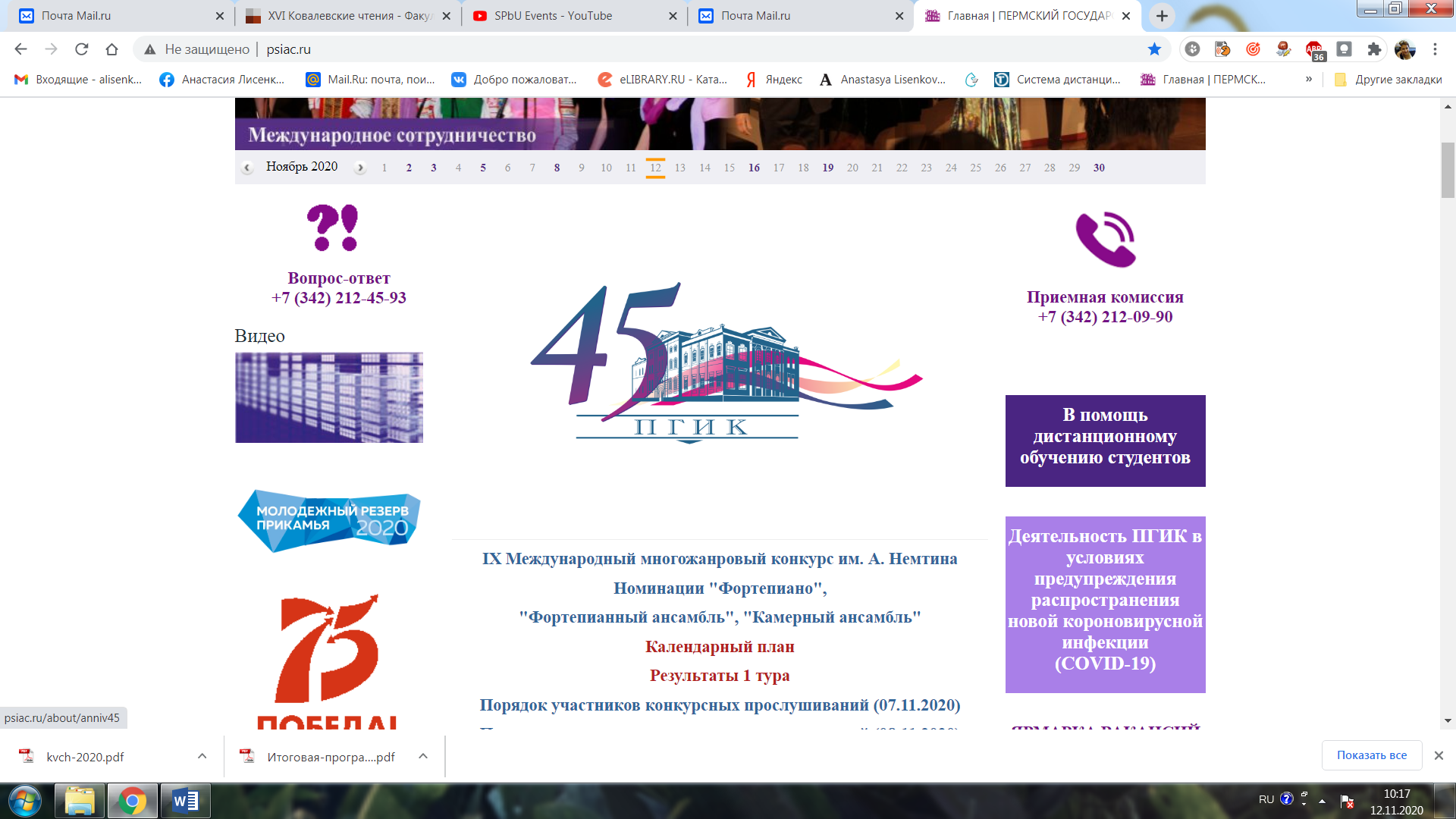 ВСЕРОССИЙСКАЯ НАУЧНО-ПРАКТИЧЕСКАЯ КОНФЕРЕНЦИЯ  «КУЛЬТУРНЫЕ, РЕЛИГИОЗНЫЕ И НРАВСТВЕННЫЕ АСПЕКТЫ ГРАЖДАНСКОГО ЕДИНЕНИЯ»,  посвященная 45-летию ПГИК 19-20 ноября 2020 г.   г. Пермь  2020Программа дистанционной конференции  Всероссийская научно-практическая конференция  «Культурные, религиозные и нравственные 
аспекты гражданского единения»,
  посвященная 45-летию ПГИК Пермь, 19-20 ноября 2020 г.  (Пермский государственный институт культуры, ул. Газеты «Звезда» 18)  Платформа Zoom: https://us02web.zoom.us/j/3751226107?pwd=Zkt4dzJJWGpDREtsZTZBc1lyTEwwZz09#successИдентификатор конференции: 375 122 6107Код доступа: 12345
        Данное научно-практическое мероприятие проводится дистанционно в режиме  онлайн-конференции.  По результатам работы конференции в адрес органов власти и гуманитарных научных центров будут направлены конструктивные  рекомендации  относительно дальнейшей эффективной реализации Стратегии государственной национальной политики и гражданского единения.        Ведущий конференции – профессор, доктор политических наук В. Ю. Зорин, член Президиума Совета при Президенте РФ по межнациональным отношениям, главный научный сотрудник Института этнологии и антропологии РАН, председатель Экспертного совета ФАДН, член Совета Общественной палаты РФ, председатель её комиссии по гармонизации межнациональных и межрелигиозных отношений.   Соведущий конференции –  А. В. Черных, член-корр. РАН,  заведующий сектором истории, археологии и этнографии Пермского федерального исследовательского центра УрО РАН.  Распорядок работы конференции  19 ноября 2020 г.   12.00 ч. (по пермскому времени)  20 ноября 2020 г.  12.00. - 16.00.    Работа секций  Платформа Zoom: https://us02web.zoom.us/j/3751226107?pwd=Zkt4dzJJWGpDREtsZTZBc1lyTEwwZz09#successИдентификатор конференции: 375 122 6107Код доступа: 12345Открытие конференции. Открытие конференции. Открытие конференции. 12.00. - 12.05. 12.00. - 12.05. Приветствие ректора Пермского государственного института культуры, заслуженного работника  
культуры РФ, профессора Людмилы Ивановны  
Дробышевой-Разумовской.  12.05. - 12.15. 12.05. - 12.15. Обращение к подвижникам гражданственности.   А. А. Гусейнов, научный руководитель Института философии РАН, академик РАН.   Пленарные доклады.  Пленарные доклады.  Пленарные доклады. 12.15. - 14.15. Сессия I. «Гражданское единение в ситуации пандемии». Сессия I. «Гражданское единение в ситуации пандемии». 12.15. - 12.35. Новые вызовы в реализации национальной политики и в гражданском единении.   Новые вызовы в реализации национальной политики и в гражданском единении.   Профессор В. Ю. Зорин.  Профессор В. Ю. Зорин.  12.35. - 12.55. Перспективные формы участия граждан в принятии публичных решений. Перспективные формы участия граждан в принятии публичных решений. В. Н. Руденко,  заместитель председателя Уральского отделения РАН, главный научный сотрудник Института философии и права УрО РАН, академик РАН. В. Н. Руденко,  заместитель председателя Уральского отделения РАН, главный научный сотрудник Института философии и права УрО РАН, академик РАН. 12.55. - 13.15.Мониторинг гражданского единения: этнические факторы. Мониторинг гражданского единения: этнические факторы. А. В. Черных, член-корр. РАН, заведующий сектором истории, археологии и этнографии Пермского федерального исследовательского центра УрО РАН.  А. В. Черных, член-корр. РАН, заведующий сектором истории, археологии и этнографии Пермского федерального исследовательского центра УрО РАН.  13.15. - 13.35. Гражданственный потенциал отечественной культуры. Гражданственный потенциал отечественной культуры. О. Н. Астафьева, профессор, директор НОЦ «Гражданское общество и социальные коммуникации» ИГСУ Российской академии народного хозяйства и государственной службы при Президенте РФ.  О. Н. Астафьева, профессор, директор НОЦ «Гражданское общество и социальные коммуникации» ИГСУ Российской академии народного хозяйства и государственной службы при Президенте РФ.  13.35. - 13.55. «Мягкая сила» в формировании гражданственности. «Мягкая сила» в формировании гражданственности. М. В. Силантьева, заведующая кафедрой философии МГИМО, профессор, почетный член Сербской Академии образования. М. В. Силантьева, заведующая кафедрой философии МГИМО, профессор, почетный член Сербской Академии образования. 13.55. - 14.15. Гражданственность повседневности. Гражданственность повседневности. Р. Г. Апресян, профессор, руководитель сектора этики Института философии РАН, главный редактор журнала «Человек».  Р. Г. Апресян, профессор, руководитель сектора этики Института философии РАН, главный редактор журнала «Человек».  14.15. - 14.30.Кофе-брейк (заочно).  Кофе-брейк (заочно).  14.30. - 16.30. Сессия II. «Грани гражданского единения».  Сессия II. «Грани гражданского единения».  14.30. - 14.50. Мировоззренческие конфликты и их урегулирование. Мировоззренческие конфликты и их урегулирование. Т. И. Марголина, член Совета при Президенте РФ по развитию гражданского общества и правам человека, профессор кафедры социальной работы и конфликтологии Пермского государственного национального исследовательского университета. Т. И. Марголина, член Совета при Президенте РФ по развитию гражданского общества и правам человека, профессор кафедры социальной работы и конфликтологии Пермского государственного национального исследовательского университета. 14.50. - 15.10.Защита прав и достоинства сограждан в ситуации пандемии».  Защита прав и достоинства сограждан в ситуации пандемии».  П. В. Миков, Уполномоченный по правам человека в Пермском крае. П. В. Миков, Уполномоченный по правам человека в Пермском крае. 15.10. - 15.30.К гражданскому обществу в ситуации и последствиях пандемии. К гражданскому обществу в ситуации и последствиях пандемии. Л. А. Мусаелян, заведующий кафедрой философии Пермского государственного национального исследовательского университета, профессор. Л. А. Мусаелян, заведующий кафедрой философии Пермского государственного национального исследовательского университета, профессор. 15.30. - 15.50.Современный экстремизм: тенденции и контрпропаганда. Современный экстремизм: тенденции и контрпропаганда. К. С. Усманова, оперуполномоченный Центра по противодействию экстремизму ГУ МВД России по Пермскому краю.К. С. Усманова, оперуполномоченный Центра по противодействию экстремизму ГУ МВД России по Пермскому краю.15.50. - 16.10.Взаимодействие религиозного и светского в гражданском единении. Взаимодействие религиозного и светского в гражданском единении. В.С. Глаголев, профессор кафедры философии МГИМО. В.С. Глаголев, профессор кафедры философии МГИМО. 16.10. - 16.30.Формирование патриотизма в школе. Формирование патриотизма в школе. И. Я. Мурзина, директор Института образовательных стратегий (г. Екатеринбург), профессор. И. Я. Мурзина, директор Института образовательных стратегий (г. Екатеринбург), профессор. 16.30. - 16.40.Кофе-брейк (заочно). Кофе-брейк (заочно). 16.40. - 18.40.Сессия III. «Ареал гражданственности».  Сессия III. «Ареал гражданственности».  16.40. - 17.00.Уровень доверия населения социально-экономическим и политическим институтам. Уровень доверия населения социально-экономическим и политическим институтам. О. Ю. Зотова, чл.-корр. РАО, профессор Екатеринбургского гуманитарного университета. О. Ю. Зотова, чл.-корр. РАО, профессор Екатеринбургского гуманитарного университета. 17.00. - 17.20.Традиционное и нетрадиционное в духовно-нравственных ценностях. Традиционное и нетрадиционное в духовно-нравственных ценностях. А. В. Митрофанова, профессор Финансового университета при Правительстве Российской Федерации, ведущий научный сотрудник Института социологии ФНИСЦ  РАН.  А. В. Митрофанова, профессор Финансового университета при Правительстве Российской Федерации, ведущий научный сотрудник Института социологии ФНИСЦ  РАН.  17.20. - 17.35.Пандемия и изменения в системе гражданственно - нравственных ценностей. Пандемия и изменения в системе гражданственно - нравственных ценностей. С. В. Поросёнков, профессор кафедры философии Пермского государственного национального исследовательского университета. С. В. Поросёнков, профессор кафедры философии Пермского государственного национального исследовательского университета. 17.35. - 17.50.Трансформации отечественной журналистики: проблема этнической идентичности.   Трансформации отечественной журналистики: проблема этнической идентичности.   Г. В. Куличкина, профессор кафедры журналистики Пермского государственного национального исследовательского университета.  Г. В. Куличкина, профессор кафедры журналистики Пермского государственного национального исследовательского университета.  17.50. - 18.05.Патриотизм и эмиграция.Патриотизм и эмиграция.Р. И. Щукина, доцент кафедры социальной работы и конфликтологии Пермского государственного национального исследовательского университета.  Р. И. Щукина, доцент кафедры социальной работы и конфликтологии Пермского государственного национального исследовательского университета.  18.05. - 18.20.Доверие как основной фактор социального капитала Пермского края. Доверие как основной фактор социального капитала Пермского края. В. А. Бурко, доцент кафедры социологии и политологии Пермского национального исследовательского политехнического университета.  В. А. Бурко, доцент кафедры социологии и политологии Пермского национального исследовательского политехнического университета.  18.20. - 18.35.Милосердие в ситуации карантина.  Милосердие в ситуации карантина.  Ю. В. Шоромова, куратор Пермского офиса «Профиль милосердия».  Ю. В. Шоромова, куратор Пермского офиса «Профиль милосердия».  12.00.  - 14.00.Секция «Образование и гражданственность».  Кураторы - проф. Л. А. Косолапова, доцент А. А. Вихман.  12.00.  - 12.20.Формирование гражданственности студентов.  Л. А. Косолапова, профессор, заведующий кафедрой педагогики Пермского государственного национального исследовательского университета.  12.20. - 12.40.Студенты-психологи в волонтёрской деятельности.  А. А. Вихман, доцент, директор института психологии Пермского государственного гуманитарно-педагогического университета.  12.40. - 12.55.Образование в современных условиях.  Ю. В. Маслянка, доцент кафедры философии Пермского государственного национального исследовательского университета.  12.55. -  13.05.Пространство для самореализации молодёжи.А. Ю. Мельникова, аспирант Пермского государственного института культуры. 13.05. - 13.15.Опыт волонтерской деятельности студентов.  Н. Н. Вотинцева, доцент Пермского государственного фармацевтического института.  13.15 - 13.30.Кофе-брейк (заочно).  13.30. - 16.00.Секция «Религия и гражданское единение». Кураторы -  проф. С. В. Рязанова, доцент Д.В. Горюнов. 14.00. - 14.15.Патриотическое служение Русской Православной Церкви. Высокопреосвященнейший Мефодий,  
митрополит Пермский и Кунгурский 14.15. - 14.30.Формирование гражданственности и  патриотизма будущих пастырей.  Н. А. Гоголин, кандидат социологических наук, заведующий кафедрой гуманитарных и естественнонаучных дисциплин Пермской духовной семинарии.  14.30. - 14.45.Клерикализм как единство идеологии, религии и мифологии.   С. В. Рязанова, профессор кафедры культурологии и философии Пермского государственного института культуры.  14.45. - 15.00.Религиоведение: социокультурные  проблемы и «расширение понятий».  М. Ю. Смирнов, профессор, заведующий кафедрой философии  Ленинградского государственного университета имени А . C. Пушкина.  15.00. - 15.15.Грани религиозной и светской веры.  Е. И. Аринин, профессор, заведующий кафедрой философии и религиоведения Владимирского государственного университета. 15.15. - 15.25.К социальной адаптации «новых религий». Д. В. Горюнов, декан факультета   культурологии и социально-культурных технологий Пермского государственного института культуры, доцент.  15.30. - 15.40.Верующие и неверующие студенты.   В. В. Гаврилова, доцент Пермского института железнодорожного транспорта.15.40. - 15.50.Социальное служение евангельских церквей: региональный аспект. А. Л. Глушаев, доцент кафедры культурологии и философии Пермского государственного института культуры.  15.50.- 16.00. Православный пастырь А. Мень - гражданин и патриот.  О. В. Копылов,   преподаватель Колледжа профессионального образования при Пермском государственном национальном исследовательском университете. 